         «ЙОССЕР»                                                                                         АДМИНИСТРАЦИЯ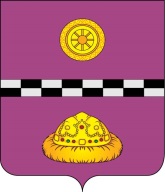 СИКТ ОВМОДЧОМИНСА                                                                 СЕЛЬСКОГО ПОСЕЛЕНИЯ              АДМИНИСТРАЦИЯ		                                                                      «ИОССЕР»ПОСТАНОВЛЕНИЕШУÖМот 10 июня  2020  года                                                                                 № 21                                 пст. Иоссер,  Республика Коми                                                                                          Об отмене  постановления администрации сельского поселения «Иоссер» от 10.04.2013 № 23 «Об утверждении Порядка осуществления муниципального жилищного контроля на  территории сельского поселения  «Иоссер»»       В соответствии с протестом Прокуратуры от 26.05.2020 № 07-03-2020, Жилищным кодексом Российской Федерации  и Федеральным законом от 06.10.2003 № 131-ФЗ «Об общих принципах организации местного самоуправления в Российской Федерации» администрация сельского поселения «Иоссер»ПОСТАНОВЛЯЕТ:1. Постановление администрации сельского поселения «Иоссер» от 10.04.2013 № 23 «Об утверждении Порядка осуществления муниципального жилищного контроля на территории сельского поселения «Иоссер»»  отменить.2. Настоящее постановление вступает в силу со дня его подписания, подлежит обнародованию и размещению на официальном сайте администрации муниципального района «Княжпогостский» в разделе «Поселения» «Администрация сельского поселения «Иоссер».Глава сельского поселения  «Иоссер»                                                          Т.В. Долинская